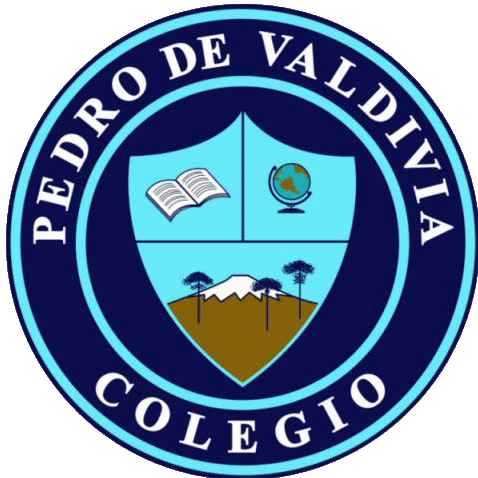 CRONOGRAMA DE ACTIVIDADESDOCENTE: Bárbara Ponce Araya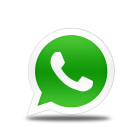 Dudas + 569 64576925Bárbara Ponce, Docente Matemática Recepción del material WhatsApp + 569 64576925Bárbara Ponce, Docente Matemática. Correo electrónico : 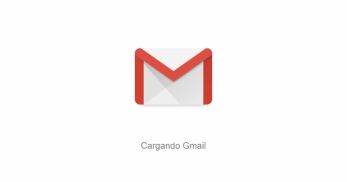 bnponce@uc.cl CURSO O NIVEL: 5° BásicoASIGNATURA: DPLSEMANA /FECHAOBJETIVO DE APRENDIZAJEACTIVIDADESADECUACIÓN  PROYECTO INTEGRACIÓNRECURSOFECHA ENTREGADel 25 al 29 de Mayo___________Retroalimentación de la guía “Cuadrado mágicos”.___________Guía “Estrategias para multiplicar”___________Del 01 al 05 de JunioOA: Aplicar estrategias para multiplicar. (método tradicional y método de la caja)Realizan guía de acuerdo a las instrucciones de esta.En plataforma del establecimiento cuentas con una guía titulada “ Estrategias para multiplicar” , allí aparecen con ejemplos 1-. MULTIPLICACIÓN CONVENCIONAL O TRADICIONAL. 2-. DUPLICA Y DIVIDE.3-. EL MÉTODO DE LA CAJA.4-. MÉTODO HINDÚ.5-. MÉTODO POR DESCOMPOSICIÓN.Guía de aplicación “Método tradicional y método de la caja”11 de JunioDel 08 al 12 de JunioIDEMIDEM Revisar en Youtube los siguientes  links: 3-. EL MÉTODO DE LA CAJA.https://www.youtube.com/watch?v=UuWJd98Ax4gIDEM11 de JunioDel 15 al 19 de JunioOA: Aplicar estrategias para multiplicar. (método tradicional y método de la caja)Realizan guía de acuerdo a las instrucciones de esta.Revisar en Youtube los siguientes  links: 4-. MÉTODO HINDÚ.https://www.youtube.com/watch?v=YfSbRfEW87w5-. MÉTODO POR DESCOMPOSICIÓN:   El video explica la lógica en el desarrollo de descomposición para multiplicar https://www.youtube.com/watch?v=3Xo0JNelH8YGuía “Método por descomposición y método hindú”25 de JunioDel 22 al 26 de JunioIDEMIDEMRevisar en Youtube los siguientes  links: 4-. MÉTODO HINDÚ.https://www.youtube.com/watch?v=YfSbRfEW87w5-. MÉTODO POR DESCOMPOSICIÓN:   El video explica la lógica en el desarrollo de descomposición para multiplicar https://www.youtube.com/watch?v=3Xo0JNelH8YIDEM25 de Junio